ГАЗИМУРО-ЗАВОДСКАЯ РАЙОННАЯ ТЕРРИТОРИАЛЬНАЯ ИЗБИРАТЕЛЬНАЯ КОМИССИЯ ПОСТАНОВЛЕНИЕРуководствуясь частью 10 статьей 42 Закона Забайкальского края «О муниципальных выборах в Забайкальском крае» от 06.07.2010 № 385-ЗЗК, Газимуро-Заводская районная территориальная избирательная комиссия постановляет:1. Установить, что объем сведений, представленных кандидатом на должность депутата Совета муниципального района «Газимуро-Заводский район» седьмого созыва при выдвижении, подлежащих опубликованию (обнародованию) Газимуро-Заводской районной территориальной избирательной комиссией должны содержать следующие сведения:1) фамилия, имя и отчество;2) год рождения;3) наименование субъекта Российской Федерации, района, города, иного населенного пункта, где находится место жительства кандидата;4) основное место работы или службы, занимаемая должность (в случае отсутствия основного места работы или службы - род занятий);5) если кандидат является депутатом, но работает на непостоянной основе, - сведения об этом одновременно с указанием наименования соответствующего представительного органа;6) если кандидат выдвинут избирательным объединением, - слова "выдвинут избирательным объединением" с указанием краткого наименования этого избирательного объединения;7) если кандидат сам выдвинул свою кандидатуру, - слово "самовыдвижение".8) сведения о доходах и об имуществе кандидатов;9) информацию о фактах представления кандидатами недостоверных сведений (если такая информация имеется);10) если у кандидата имелась или имеется судимость, сведения о его судимости, а если судимость снята или погашена, - также сведения о дате снятия или погашения судимости.2. Разместить настоящее постановление на официальном сайте муниципального района «Газимуро-Заводский район» в разделе «Газимуро-Заводская районная территориальная избирательная комиссия» в информационно-телекоммуникационной сети «Интернет».3. Контроль за исполнением настоящего постановления возложить на председателя комиссии К.М. Воложанинову. 04 июля 2022 года                              № 61село Газимурский ЗаводОб объеме сведений о кандидатах в депутаты Совета муниципального района «Газимуро-Заводский район» седьмого созыва, представленных при их выдвижении, подлежащих опубликованию (обнародованию) Газимуро-Заводской районной территориальной избирательной комиссиейПредседательизбирательной комиссииК.М. ВоложаниноваСекретарьизбирательной комиссииЛ.В. Колегова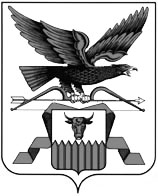 